Pedemontana/Galleria Morazzone - Imbocco Sud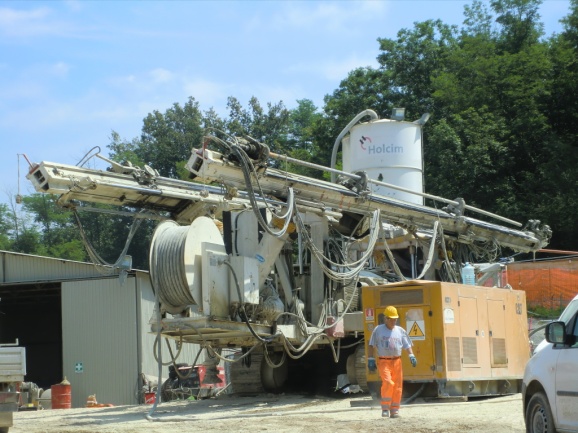 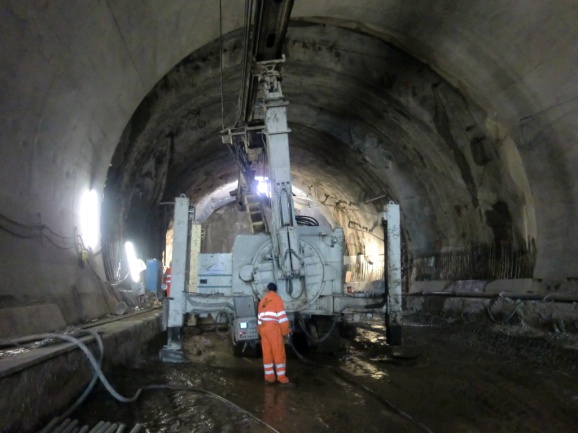 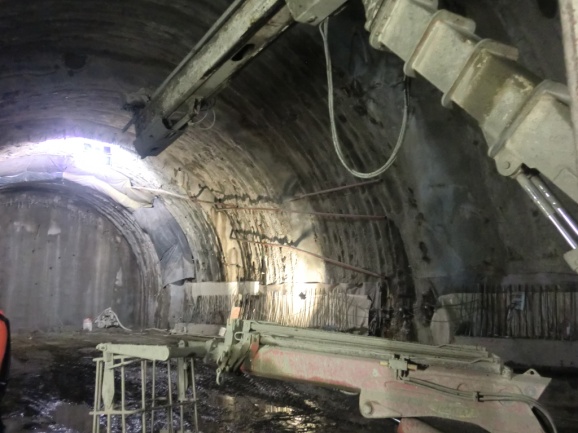 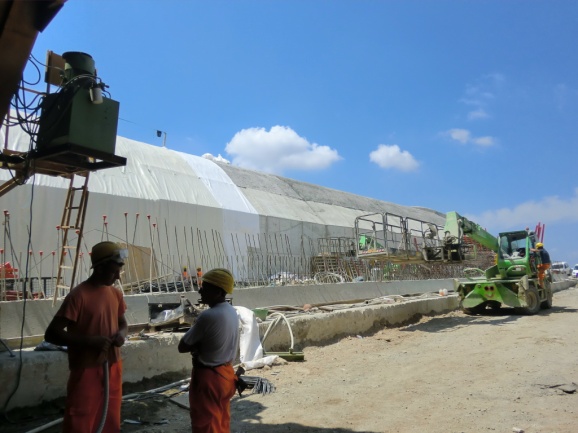 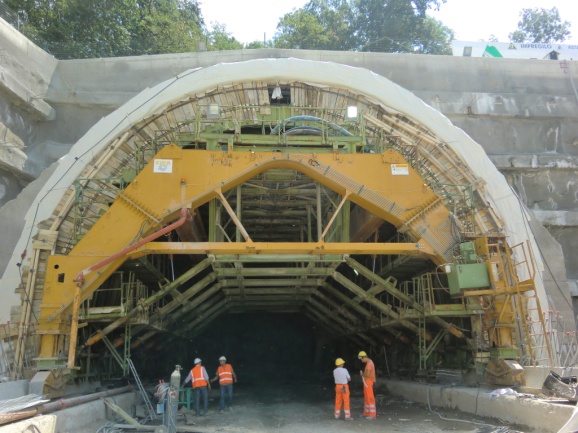 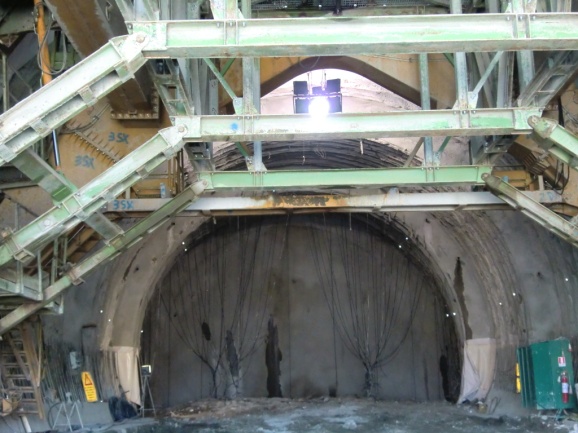 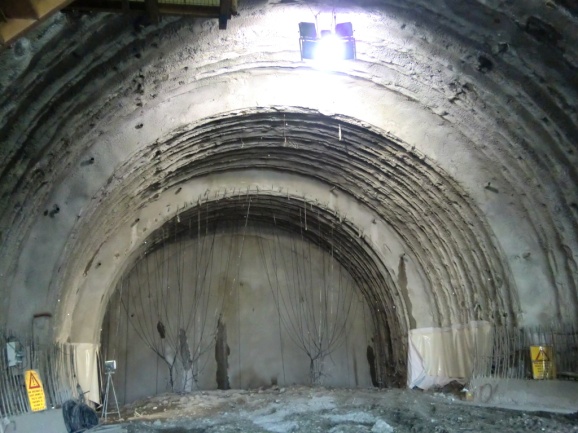 